Орджоникидзе 28, Ленина 15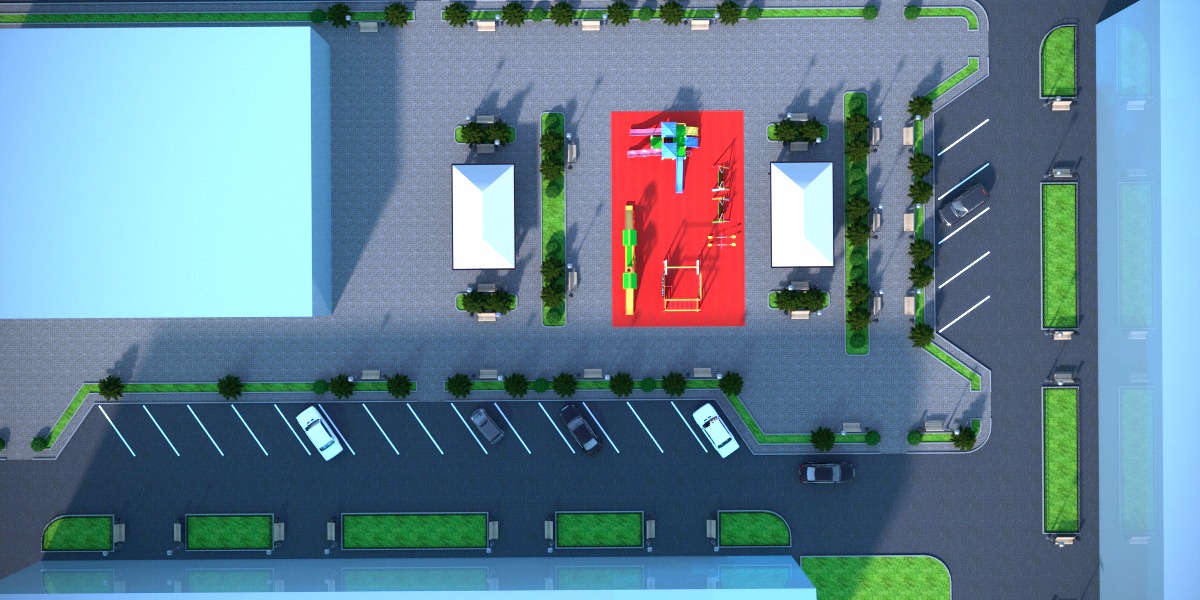 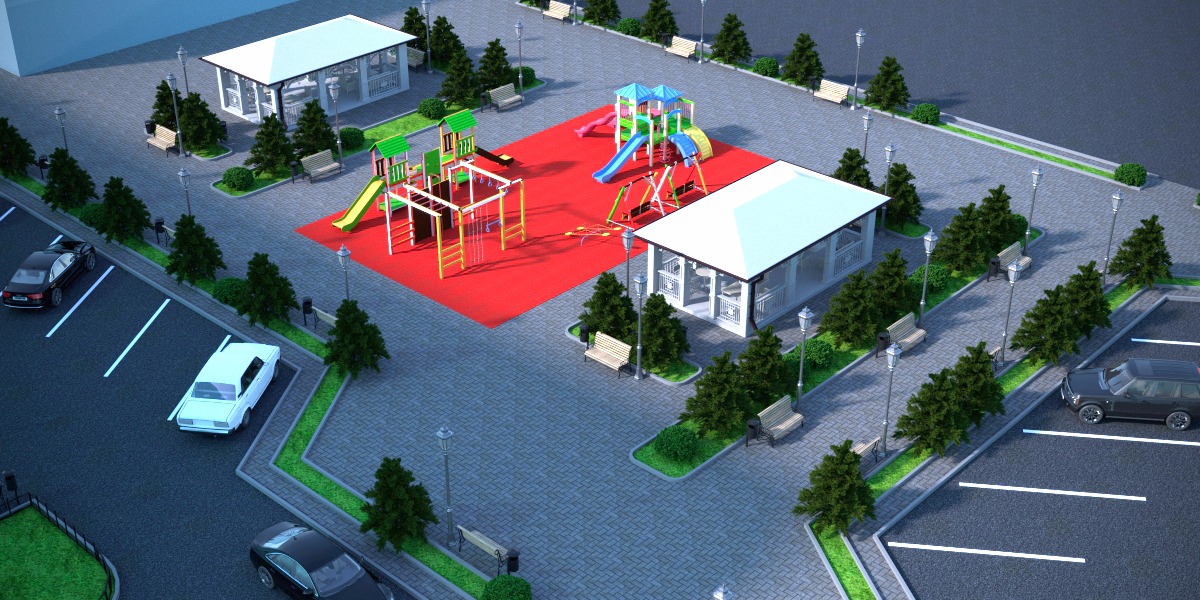 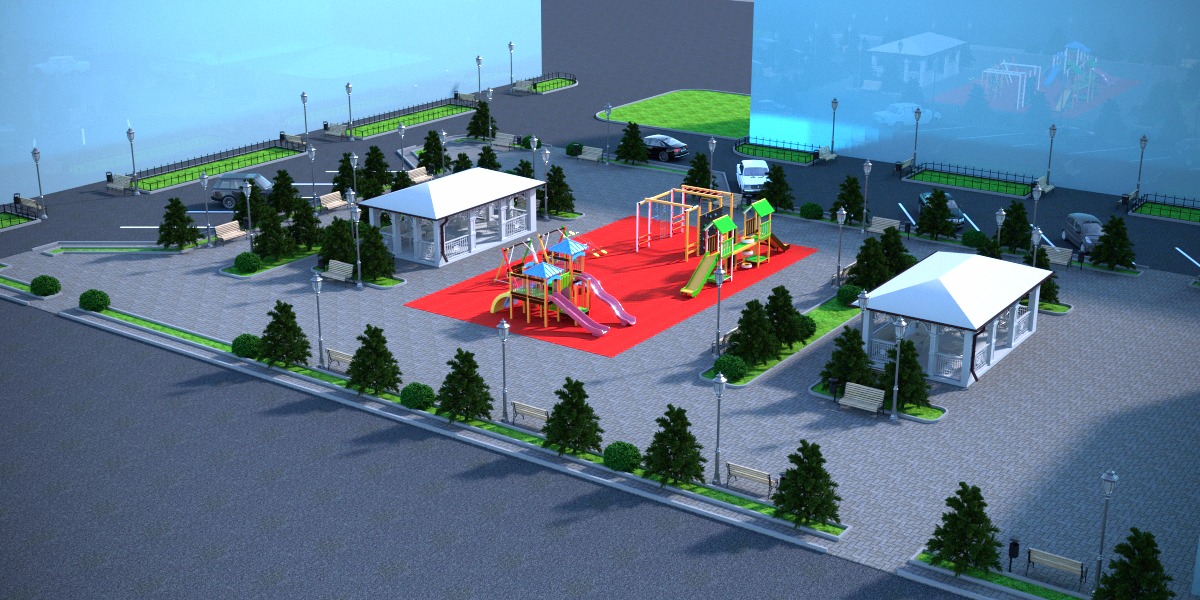 